День недели№ п/пРасписание уроковМатериал урокаПримечаниеПятница 15.05.2020 г.1Русский язык Сложные и сложносокращенные слова.Т §47, выучить. П. упр. 679 (письменно), 677 (письменно).Выполнить работу в тетради. Ответы выслать на номер 9286100429 в WhatsApp или на адрес электронной почты bliznyukova1@yandex.ruПятница 15.05.2020 г.2МатематикаПирамида.Учебник: § 10.4, № 986(а,б), № 985Пояснения к выполнению заданийПрочитать внимательно § 10.4В № 986(а,б) - скопируйте пирамиды в тетрадь, под каждой пирамидой  записать её основание и боковые грани (например: АВСДЕ - основание, МСД, МДЕ, …-боковые грани). Сфотографировать и прислать 15 мая.№985 – выполнять на альбомном листе. Красочно оформить рисунок и написать кратко информацию о любой пирамиде. Внизу справа подписать фамилию, имя, класс.  Работу сфотографировать и прислать 18 мая.Записать № 985 в рабочей тетради  и отправить учителю фото решения на номер в WhatsApp: 928-904-37-56 или эл. почту – bychckova.niura@yandex.ruПятница 15.05.2020 г.3ОбществознаниеЗаканчиваем выполнять проект и высылаем учителю.Выполненные задания вы можете направить на номер в WhatsApp: 928-605-76-97  или эл.почту – ulasevich42@gmail.comПятница 15.05.2020 г.4Литература А. Линдгрен «Приключения Калле Блюмквиста».Стр. 219-224.В тетради по литературе ответьте на следующие вопросы.1. Перечислите героев книги «Приключения Калле Блюмквиста» (на основе текста из учебника).2. Назовите героя, который выступал организатором всех расследований и игр.Выполнить работу в тетради. Ответы выслать на номер 9286100429 в WhatsApp или на адрес электронной почты bliznyukova1@yandex.ruПятница 15.05.2020 г.5ФизкультураВыполнять упражнения самостоятельно, ежедневно в течение недели. Каждое упражнение 8-10 раз.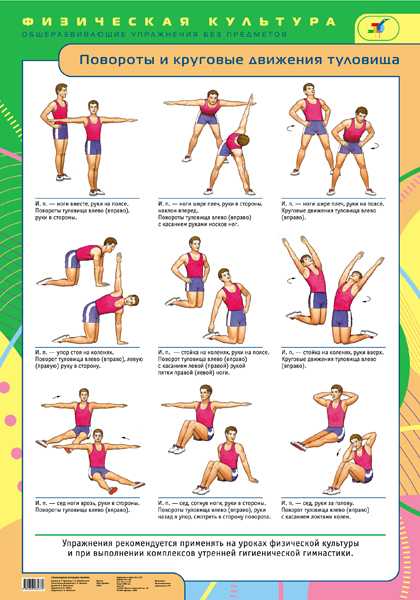 Выполненные задания вы можете направить на номер в WhatsApp: 89281231406; или эл.почту–dmitry.aks.1@yandex.ru